Билет 13.Практическое задание. Партизанское движение и подпольная борьба на оккупированной территории Беларуси в годы Великой Отечественной войны.Используя представленные материалы, ответьте на вопросы:1. Как назывался орган, созданный для руководства партизанским движением в тылу противника?2. Какие методы борьбы рекомендовалось использовать партизанам?3. О выполнении какой задачи, стоявшей перед партизанами, свидетельствует картосхема?4. Приведите не менее трех аргументов, подтверждающих вывод: «Партизанское движение в тылу противника было важным фактором победы СССР в Великой Отечественной войне».I. Из Постановления Государственного Комитета Обороны. 30 мая 1942 г. Москва Кремль В целях объединения руководства партизанским движением в тылу противника и для дальнейшего развития этого движения создать при Ставке Верховного Главнокомандования Центральный Штаб Партизанского Движения. <…>3. В своей практической деятельности по руководству партизанским движением Центральный Штаб Партизанского Движения должен исходить из того, что основной задачей партизанского движения является дезорганизация тыла противника: а) разрушение коммуникационных линий противника (подрыв мостов, порча железнодорожных путей, устройство крушений поездов, нападение на автомобильный и гужевой транспорт противника); б) разрушение линий связи (телефон, телеграф, радиостанции);в) уничтожение складов, боеприпасов, снаряжения, горючего и продовольствия; г) нападение на штабы и другие войсковые учреждения в  тылу противника; д) уничтожение материальной части на аэродромах противника; е) осведомление частей Красной Армии о расположении, численности и передвижениях войск противника.II. О партизанском движении на оккупированной территории БССРБолее 70% партизан, воевавших на территории нашей страны, являлись белорусами, около 20% – русскими, 4% – украинцами, 3% – евреями. Мужчины составляли 84%. В партизанских отрядах сражалось около 4 тыс. иностранных антифашистов, в том числе 3 тыс. поляков, 400 словаков и чехов, 100 немцев и представителей других европейских народов.Свыше половины всего количества партизан (54%) составляла местная молодежь в возрасте до 25 лет. 20 263 партизана были моложе 18 лет, 34 342 являлись учащимися, в том числе 5 тыс. – школьниками. Пятеро школьников были удостоены звания Героя Советского Союза.III. «Рельсовая война» на оккупированной территории Беларуси (1943‒1944 гг.)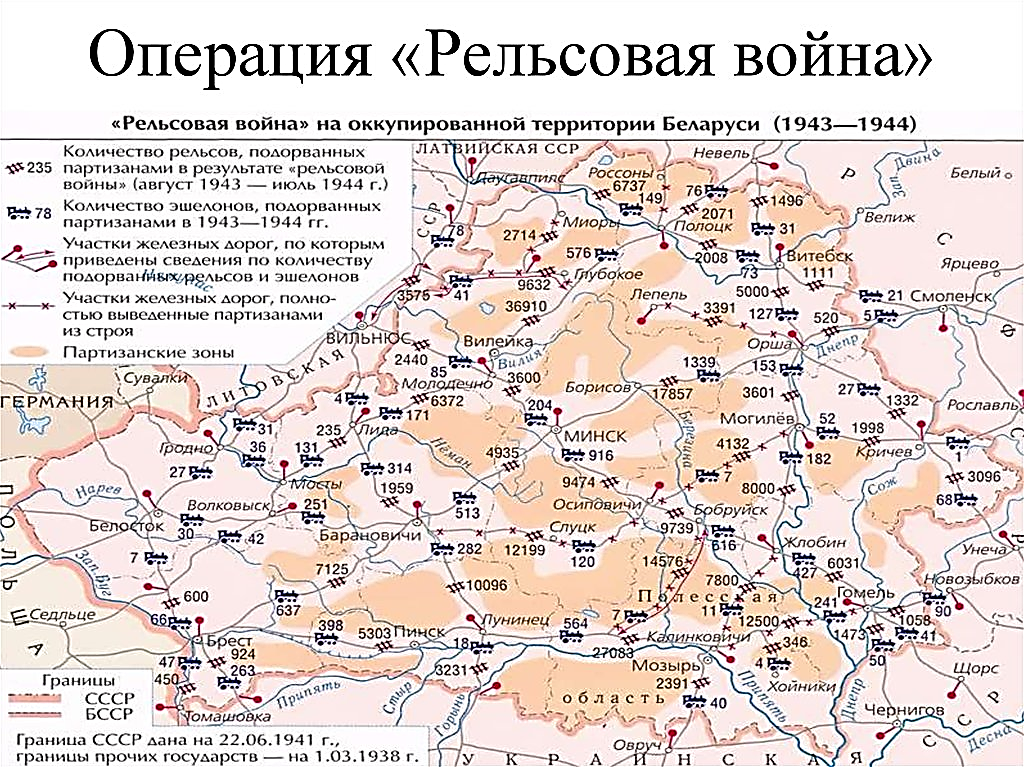 